Rucker Lanes Events Calendar Revision RLFY19-11Rucker Lanes Events CalendarRucker Lanes Events CalendarRucker Lanes Events CalendarRucker Lanes Events CalendarMay 2019May 2019May 2019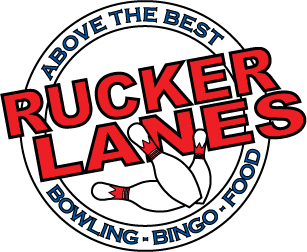 EventsRegistered Kids Receive 2 Free Games of Bowling Each Day of the KBF Program All Summer Long!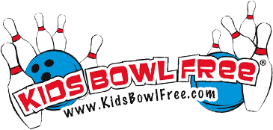 Cinco de Mayo!May 5th11:00 AM – 7:00 PMGet 2 Games of Bowling,
2 Tacos and a Side for $9 when you purchase a beverage at menu price.Mother’s Day BowlMay 12th11:00 AM – 7:00 PMMoms Bowl Free when bowling with paid family.Stars and Strikes!May 27th11:00 AM – 7:00 PM$0.25 / Game
$0.50 / Shoe Rental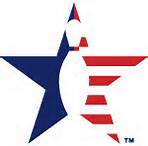 Rucker Lanes is a
USBC Certified CenterSundayMondayTuesdayWednesdayThursdayFridaySaturday11:00 AM – 7:00 PM11:00 AM – 9:00 PM11:00 AM – 9:00 PM11:00 AM – 9:00 PM11:00 AM – 9:00 PM11:00 AM – 11:00 PM11:00 AM – 11:00 PMNotes1234* Lanes may be limited or unavailable during Leagues and Tournaments.  Call for availability.** Music may not be appropriate for all ages.5:00 PM – 6:00 PMLane Cleaning/Conditioning 6:00 PM – 9:00 PMAdult League Bowling*5:00 PM – 6:00 PMLane Cleaning/Conditioning 6:00 PM – 9:00 PMAdult League Bowling*8:00 PM – 11:00 PMFriday Night Unlimited$10 / Person / Unlimited(featuring Xtreme Bowl**)8:00 PM – 11:00 PMSaturday Night Unlimited$10 / Person / Unlimited(featuring Xtreme Bowl**)5 – Cinco de Mayo67891011Cinco de Mayo!11:00 AM – 7:00 PMGet 2 Games of Bowling,
2 Tacos, Chips and Salsa for $9 when you purchase a beverage at menu price.4:00 PM – 9:00 PMMonday Night Unlimited$5 / Person / Unlimited5:00 PM – 6:00 PMLane Cleaning/Conditioning 6:00 PM – 9:00 PMAdult League Bowling*5:00 PM – 6:00 PMLane Cleaning/Conditioning 6:00 PM – 9:00 PMAdult League Bowling*5:00 PM – 6:00 PMLane Cleaning/Conditioning 6:00 PM – 9:00 PMAdult League Bowling*7:00 PM – 9:00 PM9-Pin No-Tap Tournament*8:00 PM – 11:00 PMFriday Night Unlimited$10 / Person / Unlimited(featuring Xtreme Bowl**)8:00 PM – 11:00 PMSaturday Night Unlimited$10 / Person / Unlimited(featuring Xtreme Bowl**)12 – Mother’s Day131415161718Mother’s Day Bowl11:00 AM – 7:00 PMMoms Bowl Free when bowling with paid family.4:00 PM – 9:00 PMMonday Night Unlimited$5 / Person / Unlimited5:00 PM – 6:00 PMLane Cleaning/Conditioning 6:00 PM – 9:00 PMAdult League Bowling*5:00 PM – 6:00 PMLane Cleaning/Conditioning 6:00 PM – 9:00 PMAdult League Bowling*5:00 PM – 6:00 PMLane Cleaning/Conditioning 6:00 PM – 9:00 PMAdult League Bowling*8:00 PM – 11:00 PMFriday Night Unlimited$10 / Person / Unlimited(featuring Xtreme Bowl**)Open–1:00 PMNO OPEN LANESANNUAL USBC INSPECTION8:00 PM – 11:00 PMSaturday Night Unlimited1920212223242511:00 AM – 7:00 PMFamily Bowl Sunday$1.25 / Game
$1.25 / Shoe Rental4:00 PM – 9:00 PMMonday Night Unlimited$5 / Person / Unlimited5:00 PM – 6:00 PMLane Cleaning/Conditioning 6:00 PM – 9:00 PMAdult League Bowling*5:00 PM – 6:00 PMLane Cleaning/Conditioning 6:00 PM – 9:00 PMAdult League Bowling*5:00 PM – 6:00 PMLane Cleaning/Conditioning 6:00 PM – 9:00 PMAdult League Bowling*8:00 PM – 11:00 PMFriday Night Unlimited$10 / Person / Unlimited(featuring Xtreme Bowl**)8:00 PM – 11:00 PMSaturday Night Unlimited$10 / Person / Unlimited(featuring Xtreme Bowl**)2627 – Memorial Day2829303111:00 AM – 7:00 PMFamily Bowl Sunday$1.25 / Game
$1.25 / Shoe RentalStars and Strikes!11:00 AM – 7:00 PM$0.25 / Game
$0.50 / Shoe Rental5:00 PM – 6:00 PMLane Cleaning/Conditioning 6:00 PM – 9:00 PMAdult League Bowling*5:00 PM – 6:00 PMLane Cleaning/Conditioning 6:00 PM – 9:00 PMAdult League Bowling*5:00 PM – 6:00 PMLane Cleaning/Conditioning 6:00 PM – 9:00 PMAdult League Bowling*8:00 PM – 11:00 PMFriday Night Unlimited$10 / Person / Unlimited(featuring Xtreme Bowl**)Rucker Lanes Events CalendarRucker Lanes Events CalendarRucker Lanes Events CalendarRucker Lanes Events CalendarStandard PricingStandard PricingStandard PricingSundayMondayTuesdayWednesdayThursdayFridaySaturday11:00 AM – 7:00 PMPer Game: $2.75 / PersonPer Hour: $11.00 / LaneShoe Rental: $2.50 / Person11:00 AM – 4:59 PMPer Game: $1.75 / PersonPer Hour: $7.00 / LaneShoe Rental: $2.50 / Person5:00 PM – 9:00 PMPer Game: $2.75 / PersonPer Hour: $11.00 / LaneShoe Rental: $2.50 / Person11:00 AM – 4:59 PMPer Game: $1.75 / PersonPer Hour: $7.00 / LaneShoe Rental: $2.50 / Person5:00 PM – 9:00 PMPer Game: $2.75 / PersonPer Hour: $11.00 / LaneShoe Rental: $2.50 / Person11:00 AM – 4:59 PMPer Game: $1.75 / PersonPer Hour: $7.00 / LaneShoe Rental: $2.50 / Person5:00 PM – 9:00 PMPer Game: $2.75 / PersonPer Hour: $11.00 / LaneShoe Rental: $2.50 / Person11:00 AM – 4:59 PMPer Game: $1.75 / PersonPer Hour: $7.00 / LaneShoe Rental: $2.50 / Person5:00 PM – 9:00 PMPer Game: $2.75 / PersonPer Hour: $11.00 / LaneShoe Rental: $2.50 / Person11:00 AM – 4:59 PMPer Game: $1.75 / PersonPer Hour: $7.00 / LaneShoe Rental: $2.50 / Person5:00 PM – 7:59 PMPer Game: $2.75 / PersonPer Hour: $11.00 / LaneShoe Rental: $2.50 / Person8:00 PM – 11:00 PMPer Game: $3.50 / PersonPer Hour: $15.00 / LaneUnlimited: $15.00 / PersonShoe Rental: $2.50 / Person11:00 AM – 7:59 PMPer Game: $2.75 / PersonPer Hour: $11.00 / LaneShoe Rental: $2.50 / Person8:00 PM – 11:00 PMPer Game: $3.50 / PersonPer Hour: $15.00 / LaneUnlimited: $15.00 / PersonShoe Rental: $2.50 / PersonRucker LanesRucker LanesRucker LanesRucker LanesSpecials and DealsSpecials and DealsSpecials and DealsSundaysMondays7 days a weekM - F7 days a weekFridaysSaturdaysFamily Bowl Sundays10:00 AM -8:00 PM$1.25 per Game / Person$1.25 Shoe Rental / PersonMonday Night Unlimited4:00 PM – 9:00 PM$5.00 Unlimited Bowl, including shoe rental.Pizza, Pins and PopPay only $35.00 per lane and get 90 minutes of bowling, shoe rentals, a large one topping pizza and bottomless fountain beverages.  Limit 8 bowlers per special.  Available whenever lanes are available.Lunch n’ Bowl11:00 AM – 3:00 PMMonday – Friday OnlyPurchase and regularly priced meal from the Snack Bar, then 2 games of bowling and shoe rental for $3.00 more.League Bowler Rate $6.75 per bowler Includes 3 games of bowling and shoe rental.Available to all current Rucker Lanes League Bowlers in good standing, whenever lanes are available.Friday Night Unlimited 8:00 PM – 11:00 PM$10.00 Unlimited Bowl, during Xtreme Bowl, including shoe rental.Saturday Night Unlimited 8:00 PM – 11:00 PM$10.00 Unlimited Bowl, during Xtreme Bowl, including shoe rental..$6 Lunch Specials11:00 AM – 3:00 PM WeekdaysMondayPick Any Saladw. Fountain SodaTuesdayPick Any Taco & Spare Itemw. Fountain SodaWednesdayPick any 1-Top Flatbreadw. Fountain SodaThursdayClub or BLT & Spare Itemw. Fountain SodaFridayCheeseburger & Spare Itemw. Fountain Soda$6 Lunch Specials11:00 AM – 3:00 PM WeekdaysNeed Lunch in a Hurry?Try our Phone Ahead Ordering!Call your order in at least 30 minutes before lunch and we will have it ready for you!334-255-9503Need Lunch in a Hurry?Try our Phone Ahead Ordering!Call your order in at least 30 minutes before lunch and we will have it ready for you!334-255-9503Birthdays and Groups!Ask us about our birthday and group rates!Designated Driver?We want everyone to get home safe…  As our way of saying “thank you” to the DDs, we’re giving free sodas or iced tea to all DDs!Did You Know?If you play Bingo with us in the iPlay iWin Bingo Corner, your non-alcoholic drinks are complimentary?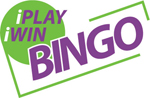 